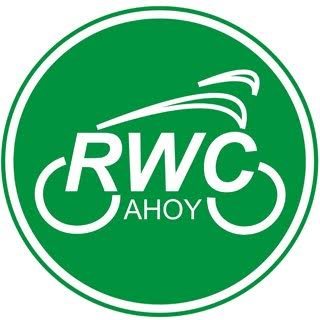 Algemene LedenvergaderingRWC AhoyDinsdag 7 maart 2017, 20 uur, clubgebouw RWC Ahoy.Agenda:OpeningVaststellen agendaNotulen A.L.V. 1-3-2016Verslag secretarisVerslagen van alle categorieënFinancieel overzicht en verslag kascontrole commissieBegroting 2017Plannen 2017		Sportpark NoordrandVerbouwing clubgebouwA13/A16Presentatie PR commissie.Bestuurssamenstelling:	Vincent Harte heeft zich beschikbaar gesteld als bestuurslid.Johan Bal treedt af en is herkiesbaar.RondvraagSluiting.